Орнаменты казахстана - рисунки и фотоШаблоныФотографииказахский ОрнаментИллюстрацииказахский ОрнаментВидеоказахский ОрнаментОрнаментКазахстанКазахские ОрнаментыКазахский Орнамент ВекторЛУЧШИЙ ВЫБОРСВЕЖАЙШИЕПОПУЛЯРНЫЕПредыдущаяДальше1-100 из 1,143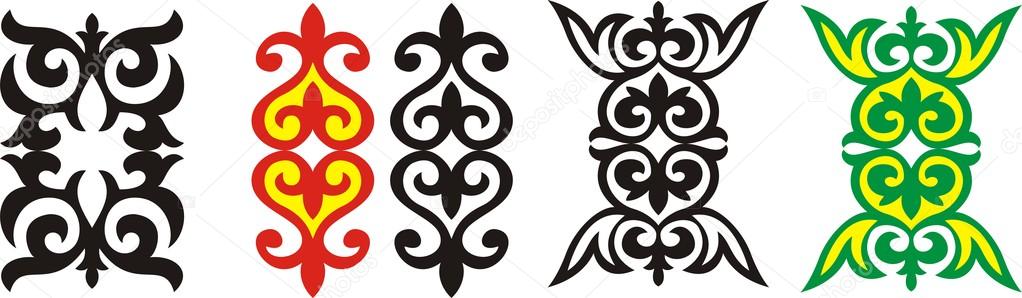 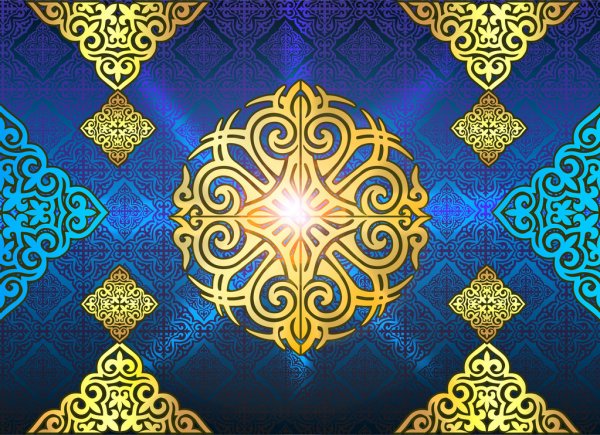 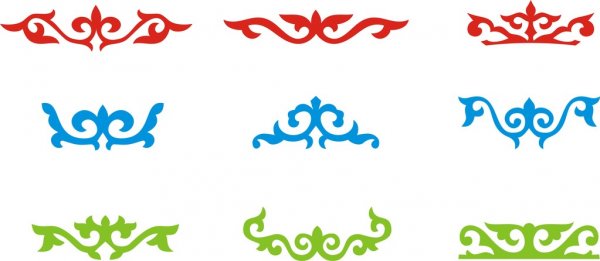 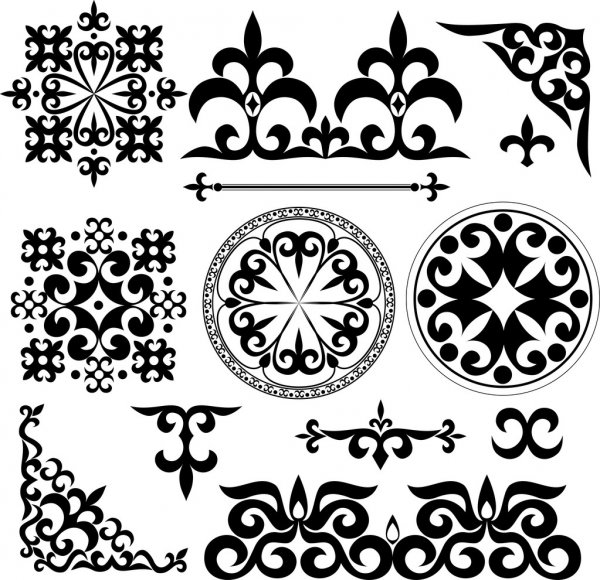 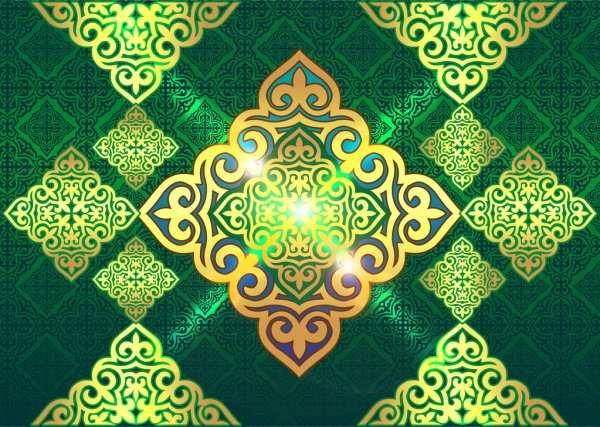 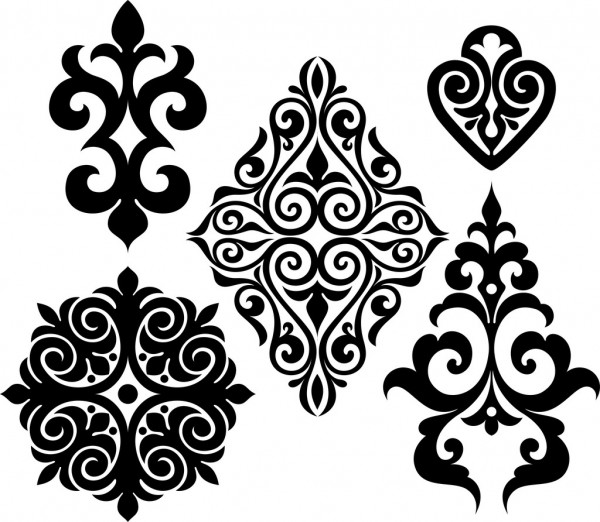 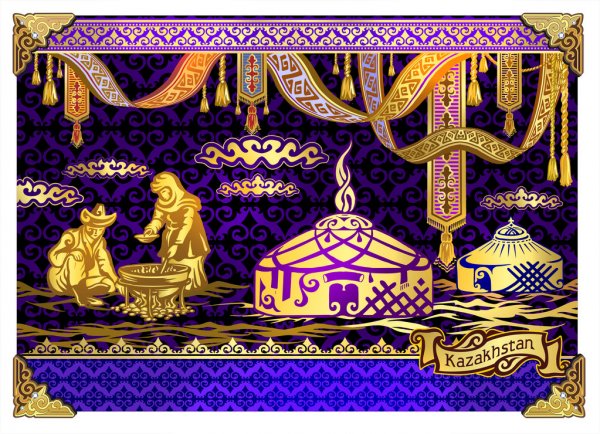 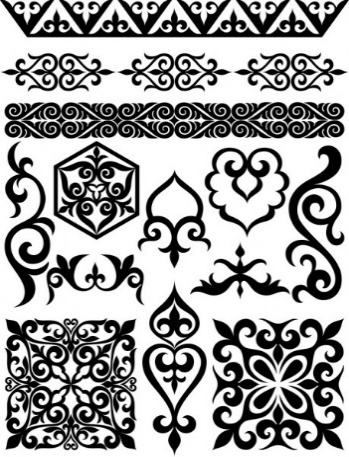 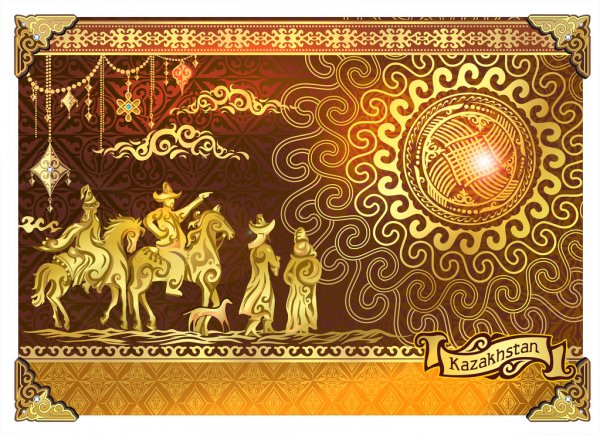 Шаблоны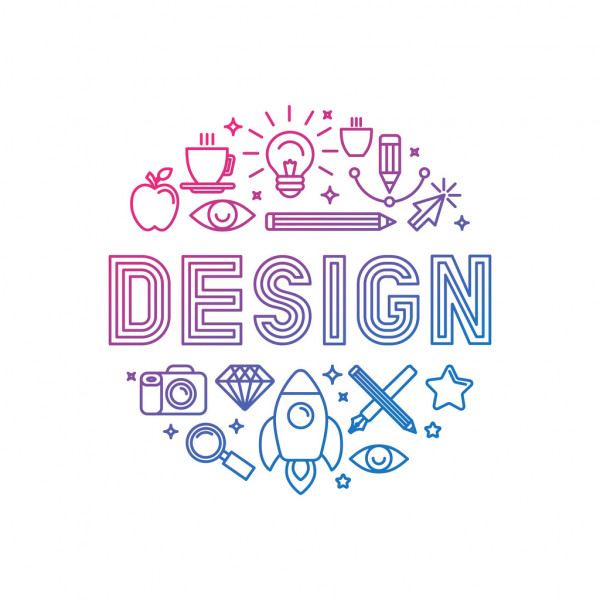 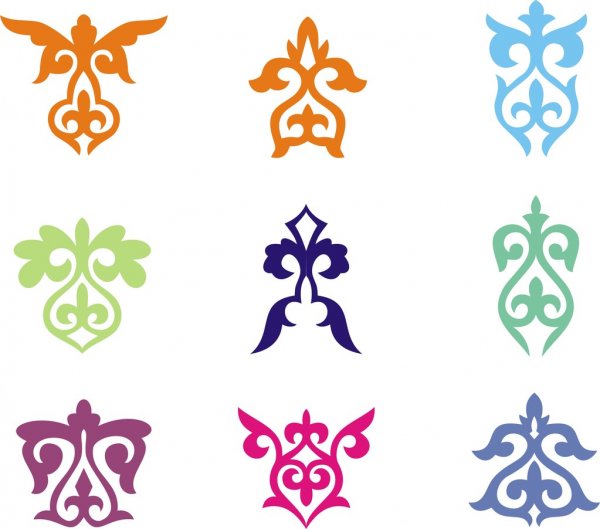 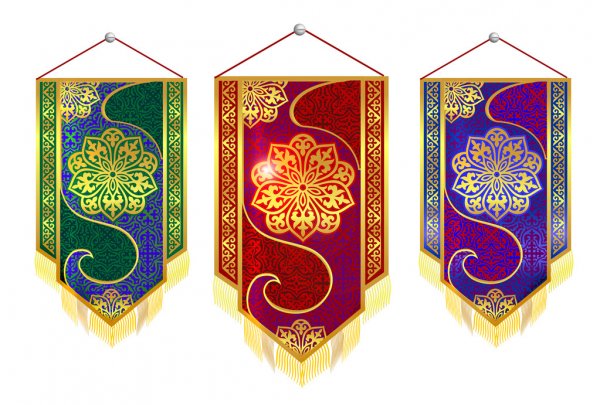 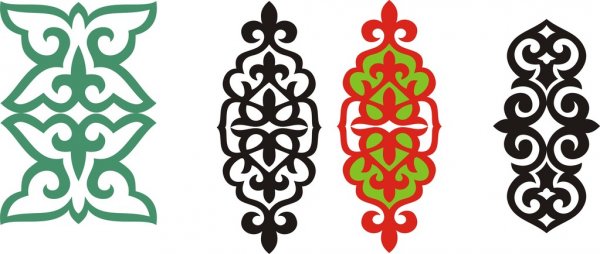 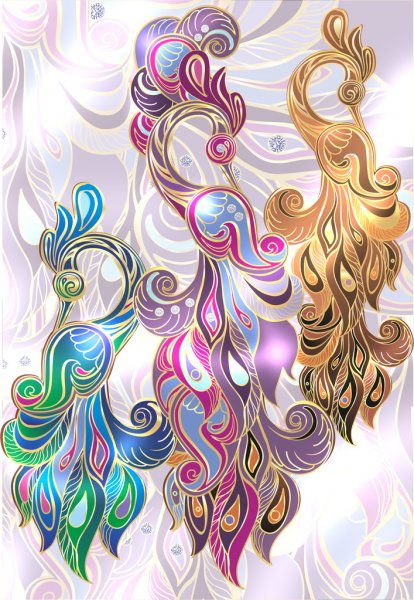 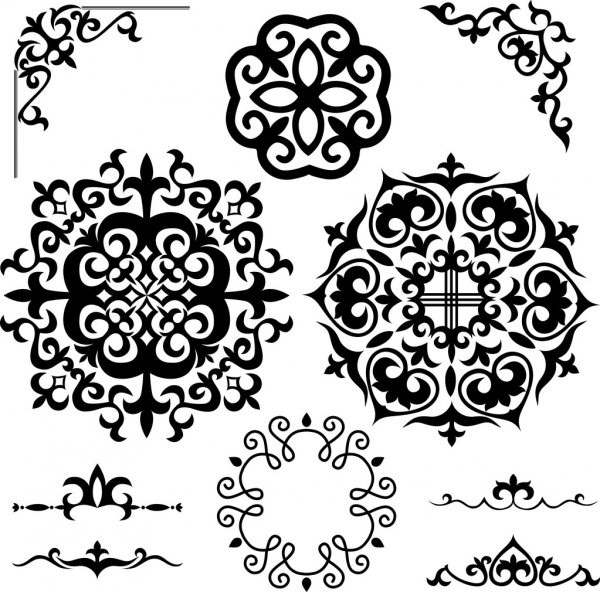 Набор казахстанских азиатских орнаментов и узоров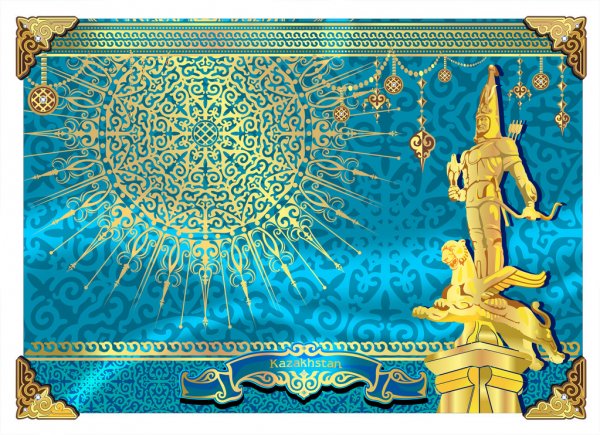 